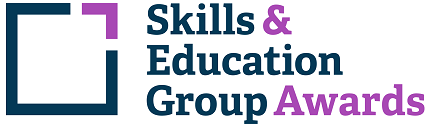 Learner Unit Achievement ChecklistSEG Awards Entry Level Award in Practical Farm Animal Care Skills (Entry 2)500/9767/2SEG Awards Entry Level Award in Practical Farm Animal Care Skills (Entry 2)Centre Name: ________________________      Learner Name: _____________________________________Notes to learners – this checklist is to be completed, to show that you have met all the mandatory and required optional units for the qualification.K/502/0665  Recognise farm animals (Entry 2) - Mandatory UnitIf chosen for sampling, Internal/External Moderators must complete the following:Please ensure these forms are copied and distributed to each learner.Centre Name: ________________________      Learner Name: ______________________________________Notes to learners – this checklist is to be completed, to show that you have met all the mandatory and required optional units for the qualification.A/502/0671  Recognise farm animal housing (Entry 2) If chosen for sampling, Internal/External Moderators must complete the following:Please ensure these forms are copied and distributed to each learner.Centre Name: ________________________      Learner Name: ______________________________________Notes to learners – this checklist is to be completed, to show that you have met all the mandatory and required optional units for the qualification.D/502/0713  Assist in catching poultry (Entry 2) If chosen for sampling, Internal/External Moderators must complete the following:Please ensure these forms are copied and distributed to each learner.Centre Name: ________________________      Learner Name: ______________________________________Notes to learners – this checklist is to be completed, to show that you have met all the mandatory and required optional units for the qualification.F/502/0669  Bed down farm animals (Entry 2) If chosen for sampling, Internal/External Moderators must complete the following:Please ensure these forms are copied and distributed to each learner.Centre Name: ________________________      Learner Name: _____________________________________Notes to learners – this checklist is to be completed, to show that you have met all the mandatory and required optional units for the qualification.F/502/0672  Move a farm animal (Entry 2) If chosen for sampling, Internal/External Moderators must complete the following:Please ensure these forms are copied and distributed to each learner.Centre Name: ________________________      Learner Name: ______________________________________Notes to learners – this checklist is to be completed, to show that you have met all the mandatory and required optional units for the qualification.H/502/0714  Collect and sort poultry eggs (Entry 2) If chosen for sampling, Internal/External Moderators must complete the following:Please ensure these forms are copied and distributed to each learner.Centre Name: ________________________      Learner Name: ______________________________________Notes to learners – this checklist is to be completed, to show that you have met all the mandatory and required optional units for the qualification.K/502/0827  Maintain a fence (Entry 2) If chosen for sampling, Internal/External Moderators must complete the following:Please ensure these forms are copied and distributed to each learner.Centre Name: ________________________      Learner Name: ______________________________________Notes to learners – this checklist is to be completed, to show that you have met all the mandatory and required optional units for the qualification.L/502/0710  Recognise the body parts of poultry and their function (Entry 2) If chosen for sampling, Internal/External Moderators must complete the following:Please ensure these forms are copied and distributed to each learner.Centre Name: ________________________      Learner Name: ______________________________________Notes to learners – this checklist is to be completed, to show that you have met all the mandatory and required optional units for the qualification.R/502/0711  Provide food and water for poultry (Entry 2) If chosen for sampling, Internal/External Moderators must complete the following:Please ensure these forms are copied and distributed to each learner.Centre Name: ________________________      Learner Name: ______________________________________Notes to learners – this checklist is to be completed, to show that you have met all the mandatory and required optional units for the qualification.T/502/0670  Feed farm animals (Entry 2) If chosen for sampling, Internal/External Moderators must complete the following:Please ensure these forms are copied and distributed to each learner.Centre Name: ________________________      Learner Name: _____________________________________Notes to learners – this checklist is to be completed, to show that you have met all the mandatory and required optional units for the qualification.Y/502/0712  Clean poultry accommodation by hand (Entry 2) If chosen for sampling, Internal/External Moderators must complete the following:Please ensure these forms are copied and distributed to each learner.Centre Name: ________________________      Learner Name: ______________________________________Notes to learners – this checklist is to be completed, to show that you have met all the mandatory and required optional units for the qualification.D/501/6631  Communicating with others at work (Entry 2) If chosen for sampling, Internal/External Moderators must complete the following:Please ensure these forms are copied and distributed to each learner.Centre Name: ________________________      Learner Name: ______________________________________Notes to learners – this checklist is to be completed, to show that you have met all the mandatory and required optional units for the qualification.J/501/6641  Introduction to customer care (Entry 2) If chosen for sampling, Internal/External Moderators must complete the following:Please ensure these forms are copied and distributed to each learner.Centre Name: ________________________      Learner Name: ______________________________________Notes to learners – this checklist is to be completed, to show that you have met all the mandatory and required optional units for the qualification.D/502/0727  Move and prepare farm animal pens (Entry 3) If chosen for sampling, Internal/External Moderators must complete the following:Please ensure these forms are copied and distributed to each learner.Centre Name: ________________________      Learner Name: ______________________________________Notes to learners – this checklist is to be completed, to show that you have met all the mandatory and required optional units for the qualification.D/502/0730  Feed young farm animals (Entry 3) If chosen for sampling, Internal/External Moderators must complete the following:Please ensure these forms are copied and distributed to each learner.Centre Name: ________________________      Learner Name: ______________________________________Notes to learners – this checklist is to be completed, to show that you have met all the mandatory and required optional units for the qualification.D/502/0775  Disinfect poultry accommodation (Entry 3) If chosen for sampling, Internal/External Moderators must complete the following:Please ensure these forms are copied and distributed to each learner.Centre Name: ________________________      Learner Name: ______________________________________Notes to learners – this checklist is to be completed, to show that you have met all the mandatory and required optional units for the qualification.F/502/0770  Poultry housing and bedding (Entry 3) If chosen for sampling, Internal/External Moderators must complete the following:Please ensure these forms are copied and distributed to each learner.Centre Name: ________________________      Learner Name: ______________________________________Notes to learners – this checklist is to be completed, to show that you have met all the mandatory and required optional units for the qualification.H/502/0728  Clean farm animal housing (Entry 3) If chosen for sampling, Internal/External Moderators must complete the following:Please ensure these forms are copied and distributed to each learner.Centre Name: ________________________      Learner Name: ______________________________________Notes to learners – this checklist is to be completed, to show that you have met all the mandatory and required optional units for the qualification.H/502/0776  Grading poultry eggs (Entry 3) If chosen for sampling, Internal/External Moderators must complete the following:Please ensure these forms are copied and distributed to each learner.Centre Name: ________________________      Learner Name: ______________________________________Notes to learners – this checklist is to be completed, to show that you have met all the mandatory and required optional units for the qualification.K/502/0729  Weigh farm animals (Entry 3) If chosen for sampling, Internal/External Moderators must complete the following:Please ensure these forms are copied and distributed to each learner.Centre Name: ________________________      Learner Name: ______________________________________Notes to learners – this checklist is to be completed, to show that you have met all the mandatory and required optional units for the qualification.L/502/0769  Characteristics and breeds of poultry (Entry 3) If chosen for sampling, Internal/External Moderators must complete the following:Please ensure these forms are copied and distributed to each learner.Centre Name: ________________________      Learner Name: ______________________________________Notes to learners – this checklist is to be completed, to show that you have met all the mandatory and required optional units for the qualification.Y/502/0726  Recognise a healthy farm animal (Entry 3) If chosen for sampling, Internal/External Moderators must complete the following:Please ensure these forms are copied and distributed to each learner.Centre Name: ________________________      Learner Name: ______________________________________Notes to learners – this checklist is to be completed, to show that you have met all the mandatory and required optional units for the qualification.Y/502/0774  Check that poultry are healthy (Entry 3) If chosen for sampling, Internal/External Moderators must complete the following:Please ensure these forms are copied and distributed to each learner.Assessment CriteriaEvidence (Brief description/title)Portfolio ReferenceDate CompletedComment1.1 Recognise and name farm animal species1.2 Recognise male, female and young farm animals2.1 List the male, female and young terms applied to farm animals2.2 State why animal sexes must be identified correctlyTUTOR COMMENTS:Name:                                                            Signature:                                                                                       Date:                                 INTERNAL MODERATOR COMMENTS:Name:                                                            Signature:                                                                                       Date:                                 EXTERNAL MODERATOR COMMENTS:Name:                                                            Signature:                                                                                       Date:                                 Assessment CriteriaEvidence (Brief description/title)Portfolio ReferenceDate CompletedCommentComment1.1 Recognise different types of farm animal housing1.2 Recognise key features of areas used to house farm animals1.3 Check farm animal housing is safe and report to supervisor1.4 State  why  farm  animals  need  housing2.1 State why farm animal housing needs to be free from hazards2.2 State why farm animal housing needs to be secureTUTOR COMMENTS:Name:                                                            Signature:                                                                                       Date:                                 TUTOR COMMENTS:Name:                                                            Signature:                                                                                       Date:                                 TUTOR COMMENTS:Name:                                                            Signature:                                                                                       Date:                                 TUTOR COMMENTS:Name:                                                            Signature:                                                                                       Date:                                 TUTOR COMMENTS:Name:                                                            Signature:                                                                                       Date:                                 INTERNAL MODERATOR COMMENTS:Name:                                                            Signature:                                                                                       Date:                                 EXTERNAL MODERATOR COMMENTS:Name:                                                            Signature:                                                                                       Date:                                 Assessment CriteriaEvidence (Brief description/title)Portfolio ReferenceDate CompletedComment1.1 Identify birds to be caught1.2 Prepare crates to receive birds1.3 State why crates need to be checked1.4 Catch birds and crate securely1.5 Give a reason for holding birds in the correct way1.6 Maintain own safety and hygiene throughout operations1.7 State why personal hygiene is important when handling birdsTUTOR COMMENTS:Name:                                                            Signature:                                                                                       Date:                                 INTERNAL MODERATOR COMMENTS:Name:                                                            Signature:                                                                                       Date:                                 EXTERNAL MODERATOR COMMENTS:Name:                                                            Signature:                                                                                       Date:                                 Assessment CriteriaEvidence (Brief description/title)Portfolio ReferenceDate CompletedCommentComment2.1 Recognise bedding used for farm animals2.2 Apply the correct amount of bedding for farm animals2.3 State why bedding should be provided for farm animals2.4 Dispose of waste material safely2.5 State why waste should be disposed of correctly2.6 Use, clean and store PPE, tools and equipment safely2.7 Maintain the safety of self during the operationTUTOR COMMENTS:Name:                                                            Signature:                                                                                       Date:                                 TUTOR COMMENTS:Name:                                                            Signature:                                                                                       Date:                                 TUTOR COMMENTS:Name:                                                            Signature:                                                                                       Date:                                 TUTOR COMMENTS:Name:                                                            Signature:                                                                                       Date:                                 TUTOR COMMENTS:Name:                                                            Signature:                                                                                       Date:                                 INTERNAL MODERATOR COMMENTS:Name:                                                            Signature:                                                                                       Date:                                 EXTERNAL MODERATOR COMMENTS:Name:                                                            Signature:                                                                                       Date:                                 Assessment CriteriaEvidence (Brief description/title)Portfolio ReferenceDate CompletedCommentComment1.1 Prepare to move a farm animal1.2 Check and clear route for the movement of farm animals1.3 State why a route for moving farm animals needs to be checked1.4 Move farm animal(s) to new location1.5 State why farm animals should be moved in a quiet manner1.6 Secure farm animal(s) in new location1.7 Maintain own safety and hygieneTUTOR COMMENTS:Name:                                                            Signature:                                                                                       Date:                                 TUTOR COMMENTS:Name:                                                            Signature:                                                                                       Date:                                 TUTOR COMMENTS:Name:                                                            Signature:                                                                                       Date:                                 TUTOR COMMENTS:Name:                                                            Signature:                                                                                       Date:                                 TUTOR COMMENTS:Name:                                                            Signature:                                                                                       Date:                                 INTERNAL MODERATOR COMMENTS:Name:                                                            Signature:                                                                                       Date:                                 EXTERNAL MODERATOR COMMENTS:Name:                                                            Signature:                                                                                       Date:                                 Assessment CriteriaEvidence (Brief description/title)Portfolio ReferenceDate CompletedComment1.1 Prepare to, and collect, eggs1.2 Sort and separate eggs into groups1.3 Give a reason for sorting eggs1.4 Record details of eggs1.5 Pack eggs in suitable containers and dispose of waste1.6 Give a reason for placing eggs correctly in the box or tray1.7 State why waste  need to be disposed of safely1.8 Maintain own safety and hygiene throughout operationsTUTOR COMMENTS:Name:                                                            Signature:                                                                                       Date:                                 INTERNAL MODERATOR COMMENTS:Name:                                                            Signature:                                                                                       Date:                                 EXTERNAL MODERATOR COMMENTS:Name:                                                            Signature:                                                                                       Date:                                 Assessment CriteriaEvidence (Brief description/title)Portfolio ReferenceDate CompletedComment1.1 Prepare tools, materials and equipment1.2 Identify the fence to be maintained1.3 Carry out activities to repair damage1.4 Dispose of waste and clear site1.5 State  why  the  site  needs  to  be  cleared  after  work1.6 Use, clean and store PPE, tools and equipment safely1.7 Maintain the safety of self and others during the operation2.1 Give a reason for maintaining a fenceTUTOR COMMENTS:Name:                                                            Signature:                                                                                       Date:                                 INTERNAL MODERATOR COMMENTS:Name:                                                            Signature:                                                                                       Date:                                 EXTERNAL MODERATOR COMMENTS:Name:                                                            Signature:                                                                                       Date:                                 Assessment CriteriaEvidence (Brief description/title)Portfolio ReferenceDate CompletedComment1.1 Recognise a male cockerel or drake1.2 Recognise a female hen or duck1.3 Give a reason for knowing the difference between a male and female bird1.4 Recognise parts of the body of poultry1.5 State the function of different parts of the bodyTUTOR COMMENTS:Name:                                                            Signature:                                                                                       Date:                                 INTERNAL MODERATOR COMMENTS:Name:                                                            Signature:                                                                                       Date:                                 EXTERNAL MODERATOR COMMENTS:Name:                                                            Signature:                                                                                       Date:                                 Assessment CriteriaEvidence (Brief description/title)Portfolio ReferenceDate CompletedComment1.1 Prepare to feed and water poultry1.2 State why the correct food must be given1.3 Clean feeding and watering containers1.4 Give a reason for cleaning feed and water containers1.5 Provide food and water for poultry1.6 State why grit needs to be provided for poultry1.7 Use, clean and store PPE, tools and equipment safely1.8 Maintain the safety of self, others and animals during the operationTUTOR COMMENTS:Name:                                                            Signature:                                                                                       Date:                                 INTERNAL MODERATOR COMMENTS:Name:                                                            Signature:                                                                                       Date:                                 EXTERNAL MODERATOR COMMENTS:Name:                                                            Signature:                                                                                       Date:                                 Assessment CriteriaEvidence (Brief description/title)Portfolio ReferenceDate CompletedComment1.1 Recognise bulk and concentrate farm animal foods1.2 Prepare equipment for feeding farm animals1.3 State why feeding equipment must be cleaned1.4 State why the correct amount of food should be fed to farm animals1.5 Feed farm animals and check they are eating properly1.6 Give a reason for checking that farm animals are eating properly1.7 Use, clean and store PPE, tools and equipment safely1.8 Maintain the safety of self, others and farm animals during the operationTUTOR COMMENTS:Name:                                                            Signature:                                                                                       Date:                                 INTERNAL MODERATOR COMMENTS:Name:                                                            Signature:                                                                                       Date:                                 EXTERNAL MODERATOR COMMENTS:Name:                                                            Signature:                                                                                       Date:                                 Assessment CriteriaEvidence (Brief description/title)Portfolio ReferenceDate CompletedComment1.1 Prepare poultry accommodation for cleaning1.2 Prepare tools, equipment and materials for use1.3 Clean poultry accommodation, fixtures and fittings and dispose of waste1.4 State why waste needs to be disposed of correctly1.5 Restore the accommodation for poultry use1.6 State why bedding needs to be provided1.7 Use, clean and store PPE, tools and equipment safely1.8 Maintain the safety of self, others and animals during the operations2.1 Give a reason for cleaning out poultry accommodationTUTOR COMMENTS:Name:                                                            Signature:                                                                                       Date:                                 INTERNAL MODERATOR COMMENTS:Name:                                                            Signature:                                                                                       Date:                                 EXTERNAL MODERATOR COMMENTS:Name:                                                            Signature:                                                                                       Date:                                 Assessment CriteriaEvidence (Brief description/title)Portfolio ReferenceDate CompletedComment1.1 Identify people who he/she needs to communicate with in the workplace1.2 Identify the types of information he/she will need to communicate1.3 Participate in discussions with others in familiar contexts1.4 Ask and respond to straightforward questionsTUTOR COMMENTS:Name:                                                            Signature:                                                                                       Date:                                 INTERNAL MODERATOR COMMENTS:Name:                                                            Signature:                                                                                       Date:                                 EXTERNAL MODERATOR COMMENTS:Name:                                                            Signature:                                                                                       Date:                                 Assessment CriteriaEvidence (Brief description/title)Portfolio ReferenceDate CompletedComment1.1 Identify the customers he/she works with1.2 Describe his/her work with them2.1 Identify how he/she contributes to good customer service through his/her work2.2 Give examples of positive ways in which he/she works with customersTUTOR COMMENTS:Name:                                                            Signature:                                                                                       Date:                                 INTERNAL MODERATOR COMMENTS:Name:                                                            Signature:                                                                                       Date:                                 EXTERNAL MODERATOR COMMENTS:Name:                                                            Signature:                                                                                       Date:                                 Assessment CriteriaEvidence (Brief description/title)Portfolio ReferenceDate CompletedCommentComment1.1 Dismantle farm animal pens1.2 Move pens to new destination1.3 State why farm animal pens need to be moved and must be secure1.4 Construct pen and check it provides adequate shelter1.5 Give reasons for safe lifting techniques1.6 Set up pen with clean bedding, water and feed1.7 Introduce animal to new pen1.8 Maintain own safety and hygieneTUTOR COMMENTS:Name:                                                            Signature:                                                                                       Date:                                 TUTOR COMMENTS:Name:                                                            Signature:                                                                                       Date:                                 TUTOR COMMENTS:Name:                                                            Signature:                                                                                       Date:                                 TUTOR COMMENTS:Name:                                                            Signature:                                                                                       Date:                                 TUTOR COMMENTS:Name:                                                            Signature:                                                                                       Date:                                 INTERNAL MODERATOR COMMENTS:Name:                                                            Signature:                                                                                       Date:                                 EXTERNAL MODERATOR COMMENTS:Name:                                                            Signature:                                                                                       Date:                                 Assessment CriteriaEvidence (Brief description/title)Portfolio ReferenceDate CompletedComment1.1 Collect and check feeding equipment is safe to use1.2 State  why  feeding  equipment  should be checked  for safety/cleanliness before  use1.3 Prepare milk substitute to feed to young farm animals1.4 Prepare feeding equipment1.5 Feed milk substitute to young farm animals1.6 Maintain own safety and hygiene during operations2.1 Give a reason for feeding milk substitute to young farm animalsTUTOR COMMENTS:Name:                                                            Signature:                                                                                       Date:                                 INTERNAL MODERATOR COMMENTS:Name:                                                            Signature:                                                                                       Date:                                 EXTERNAL MODERATOR COMMENTS:Name:                                                            Signature:                                                                                       Date:                                 Assessment CriteriaEvidence (Brief description/title)Portfolio ReferenceDate CompletedComment1.1 Prepare poultry accommodation for disinfection1.2 Prepare tools, equipment and materials for use1.3 State  why  it  is  important  to  mix  disinfectant  to  the  correct  strength1.4 Disinfect poultry accommodation ensuring adequate ventilation throughout the process1.5 Restore the accommodation for bird use1.6 Use, clean and store PPE, tools and equipment safely1.7 Maintain the safety of self, others and animals during the operation2.1 State why PPE needs to be worn2.2 State why birds should be removed from the accommodation prior to disinfectionTUTOR COMMENTS:Name:                                                            Signature:                                                                                       Date:                                 INTERNAL MODERATOR COMMENTS:Name:                                                            Signature:                                                                                       Date:                                 EXTERNAL MODERATOR COMMENTS:Name:                                                            Signature:                                                                                       Date:                                 Assessment CriteriaEvidence (Brief description/title)Portfolio ReferenceDate CompletedCommentComment1.1 Recognise types of housing for poultry1.2 Recognise the features of poultry accommodation1.3 Recognise types of suitable bedding for poultry1.4 State why suitable bedding needs to be provided for poultry1.5 State why adequate ventilation is required for poultry accommodation1.6 State why poultry accommodation needs to be situated in a suitable positionTUTOR COMMENTS:Name:                                                            Signature:                                                                                       Date:                                 TUTOR COMMENTS:Name:                                                            Signature:                                                                                       Date:                                 TUTOR COMMENTS:Name:                                                            Signature:                                                                                       Date:                                 TUTOR COMMENTS:Name:                                                            Signature:                                                                                       Date:                                 TUTOR COMMENTS:Name:                                                            Signature:                                                                                       Date:                                 INTERNAL MODERATOR COMMENTS:Name:                                                            Signature:                                                                                       Date:                                 EXTERNAL MODERATOR COMMENTS:Name:                                                            Signature:                                                                                       Date:                                 Assessment CriteriaEvidence (Brief description/title)Portfolio ReferenceDate CompletedComment1.1 Prepare to clean farm animal housing1.2 Check that tools and equipment are safe to use1.3 Clean out farm animal housing1.4 Use, clean and store PPE, tools and equipment safely1.5 Maintain own safety and personal hygiene during operations1.6 List safety procedures to follow during cleaning2.1 State reasons for cleaning farm animal housingTUTOR COMMENTS:Name:                                                            Signature:                                                                                       Date:                                 INTERNAL MODERATOR COMMENTS:Name:                                                            Signature:                                                                                       Date:                                 EXTERNAL MODERATOR COMMENTS:Name:                                                            Signature:                                                                                       Date:                                 Assessment CriteriaEvidence (Brief description/title)Portfolio ReferenceDate CompletedComment1.1 Prepare equipment for grading poultry eggs1.2 State why eggs need to be weighed1.3 Sort and grade eggs by weight1.4 Pack eggs into marked boxes and store1.5 State why eggs should be stored correctly before sale1.6 Give a reason for marking eggs with a best before date1.7 State why dirty eggs should not be washed1.8 Maintain own safety and hygiene throughout operationsTUTOR COMMENTS:Name:                                                            Signature:                                                                                       Date:                                 INTERNAL MODERATOR COMMENTS:Name:                                                            Signature:                                                                                       Date:                                 EXTERNAL MODERATOR COMMENTS:Name:                                                            Signature:                                                                                       Date:                                 Assessment CriteriaEvidence (Brief description/title)Portfolio ReferenceDate CompletedComment1.1 Prepare to weigh farm animals1.2 Move and load animal into weighing equipment1.3 Give reasons for making sure the weigh area must be free from hazards1.4 Weigh and record farm animal details1.5 Release farm animal safely and return to pen1.6 Clean weighing equipment and dispose of waste1.7 Maintain own safety during operations1.8 State why the weight of animals is recordedTUTOR COMMENTS:Name:                                                            Signature:                                                                                       Date:                                 INTERNAL MODERATOR COMMENTS:Name:                                                            Signature:                                                                                       Date:                                 EXTERNAL MODERATOR COMMENTS:Name:                                                            Signature:                                                                                       Date:                                 Assessment CriteriaEvidence (Brief description/title)Portfolio ReferenceDate CompletedComment1.1 Recognise breeds of poultry1.2 Give  a  reason  for  identifying  different  breeds of  poultry  correctly1.3 Recognise the characteristics of different breeds of poultry1.4 State  the  purpose  of  different  breeds  of  poultryTUTOR COMMENTS:Name:                                                            Signature:                                                                                       Date:                                 INTERNAL MODERATOR COMMENTS:Name:                                                            Signature:                                                                                       Date:                                 EXTERNAL MODERATOR COMMENTS:Name:                                                            Signature:                                                                                       Date:                                 Assessment CriteriaEvidence (Brief description/title)Portfolio ReferenceDate CompletedComment1.1 Recognise signs of health in farm animals1.2 Inspect animals for health1.3 List sign that indicate a  farm animal is ill or unwell1.4 Report finding to supervisor1.5 Maintain personal safety and hygiene when inspecting animals2.1 State why farm animals should be regularly checked for healthTUTOR COMMENTS:Name:                                                            Signature:                                                                                       Date:                                 INTERNAL MODERATOR COMMENTS:Name:                                                            Signature:                                                                                       Date:                                 EXTERNAL MODERATOR COMMENTS:Name:                                                            Signature:                                                                                       Date:                                 Assessment CriteriaEvidence (Brief description/title)Portfolio ReferenceDate CompletedComment1.1 Catch and hold poultry correctly1.2 Identify areas on a bird to check for health1.3 Recognise signs of health in poultry1.4 Give a reason for observing bird behaviour1.5 State why sick birds must be isolated from the flock1.6 Maintain own safety and hygiene throughout operations2.1 Give a reason for checking that a bird is healthyTUTOR COMMENTS:Name:                                                            Signature:                                                                                       Date:                                 INTERNAL MODERATOR COMMENTS:Name:                                                            Signature:                                                                                       Date:                                 EXTERNAL MODERATOR COMMENTS:Name:                                                            Signature:                                                                                       Date:                                 